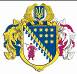 ДНІПРОПЕТРОВСЬКА ОБЛАСНА РАДАVШ СКЛИКАННЯПостійна комісія обласної ради з питань охорони здоров’я, дитинства та материнства49004, м. Дніпро, просп. Поля, 2ВИСНОВКИ ТА РЕКОМЕНДАЦІЇ № 4/18засідання постійної комісії обласної ради „ 05”  червня  2024 року15.00 Заслухали  та обговорили інформацію Пустової А.О. щодо набрання чинності Закону України  „Про внесення змін до Закону України „Про місцеве самоврядування в Україні” щодо забезпечення прозорості місцевого самоврядування” та необхідності затвердження висновків та рекомендацій з поіменним голосуванням.За результатами розгляду питання постійна комісія вирішила: Затвердити висновки та рекомендації постійної комісії обласної ради з питань охорони здоров’я, дитинства  та материнства з поіменним голосуванням.Результати голосування:Голова комісії 							А. О.ПУСТОВАПустова А.О.  ЗаЧорний В.І. (онлайн режим)ЗаПалош А.А. (онлайн режим)ЗаМакедонський І.О. (онлайн режим)ЗаЗапаря Т.П. (онлайн режим)  ЗаЮревич Т.А.ЗаВеропотвелян М.П.ЗаМороз С.М.ЗаВсього:8за  8проти -утримались-